ОПШТИНЕ  РАЖАЊНа основу члана 5. Став 6. Закона о буџетском систему („Сл. Гласник РС“, број 54/09....113/17) и члана 26. Одлуке о буџету општине Ражањ за 2018.годину („Сл.лист Општине Ражањ бр. 11/17) и члана 57. Став 1. Тачка 7. Статута општине Ражањ („Сл.лист Општине Ражањ бр. 5/14-пречишћен текст), Решења кабинета министра без портфеља задуженог за регионални развој и координацију рада јавних предузећа број 064-401-00-00129/18-04 од 31.10.2018.године, Решења кабинета министра без портфеља задуженог за регионални развој и координацију рада јавних предузећа број 064-401-00-00176/18-04 од 31.10.2018.године Решења, Председник општине  Ражањ доносиРЕШЕЊЕО БИЛАНСИРАЊУ НАМЕНСКИХ СРЕДСТАВА ЗА ПРЕНОС ОДОБРЕНИХ БЕСПОВРАТНИХ СРЕДСТАВА ОД СТРАНЕ КАБИНЕТА МИНИСТРА БЕЗ ПОРТФЕЉА ЗАДУЖЕНОГ ЗА РЕГИОНАЛНИ РАЗВОЈ И КООРДИНАЦИЈУ РАДА ЈАВНИХ ПРЕДУЗЕЋА ОЗЗ „БУКОВИК“ РАЖАЊ И ОЗЗ „ЗАПИС 2012“ РАЖАЊ.IУ члану 4. Посебног дела Одлуке о буџету Општине Ражањ за 2018. годину, у колони 7, у оквиру извора 01-приходи из буџета, билансирају се наменска средства одобрена од Кабинета министра без портфеља задуженог за регионални развој и координацију рада јавних предузећа Владе Републике Србије, у  оквиру раздела 3 - Општинска управа, ПРОГРАМ 5 (0101):Пољопривреда и рурални развој, Програмска активност 0101-0001-Подршка за спровођење пољопривредне политике у локалној заједници,функција 421-Пољопривреда, економска класификација  451- Субвенције јавним нефинансијским предузећима и организацијама, у износу од „16.208.000“ динара, тако да се постојећи износ „2.250.000“ замењује износом „18.458.000“.II	У члану 1. Одлуке о буџету општине Ражањ за 2018.годину, позицију прихода, тачка 4 „трансфери“, економска класификација 733 увећати за „16.208.000“ динара, тако да се постојећи износ од  „215.019.000 “ мења  износом „231.227.000“.	У члану 2а. Одлуке о буџету општине Ражањ за 2018.годину, у плану прихода за 2018.годину, колона „средства буџета “, класу прихода на позицији 733000-трансфери од других нивоа власти износ „215.019.000“ заменити износом „231.227.000“.III	Овлашћује се Одељење за привреду и финансије-служба буџета да са Управом за трезор Ражањ, спроведе промене из тачке I и II овог решења, и изврши техничке корекције у осталим деловима Одлуке о буџету Општине Ражањ за 2018.годину.IV	Решење доставити: Одељењу за привреду и финансије, Управи за трезор, Начелнику општинске управе општине Ражањ,Скупштинској служби општине Ражањ  и архиви општине Ражањ.Број: 400-438/18-01	ПРЕДСЕДНИКУ Ражњу, 06.11.2018. године					     	          Добрица Стојковић, с. р. САДРЖАЈ:									СТРАНАРЕШЕЊЕ О БИЛАНСИРАЊУ НАМЕНСКИХ СРЕДСТАВА ЗА ПРЕНОС ОДОБРЕНИХ БЕСПОВРАТНИХ СРЕДСТАВА ОД СТРАНЕ КАБИНЕТА МИНИСТРА БЕЗ ПОРТФЕЉА ЗАДУЖЕНОГ ЗА РЕГИОНАЛНИ РАЗВОЈ И КООРДИНАЦИЈУ РАДА ЈАВНИХ ПРЕДУЗЕЋА ОЗЗ „БУКОВИК“ РАЖАЊ И ОЗЗ „ЗАПИС 2012“ РАЖАЊ ………………………………………………………………………………………………………………1230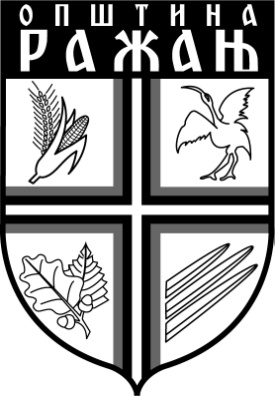 ГОДИНА2018БРОЈ14ИЗДАВАЧСКУПШТИНА ОПШТИНЕ РАЖАЊРЕДАКЦИЈАОпштинска управа општине Ражањ                                                                 РАЖАЊ, 06.11.2018.године                                                                  РАЖАЊ, 06.11.2018.године 